Publicado en Barcelona el 06/07/2018 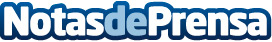 Squeasy, la botella plegable que piensa en el medio ambienteSin duda, el futuro pasa por tener conciencia del entorno y del medio ambiente. Algo tan común como beber de una botella de agua puede ser nefasto para la naturaleza ya que tardan miles de años en descomponerse. Por eso, el cambio de mentalidad en el consumo es una tarea pendiente de todosDatos de contacto:Squeasy610 42 32 89Nota de prensa publicada en: https://www.notasdeprensa.es/squeasy-la-botella-plegable-que-piensa-en-el Categorias: Nacional Ecología Consumo Dispositivos móviles Premios http://www.notasdeprensa.es